Αποκριάτικο Εργαστήρι με θέμα τον Μικρό Βασιλιά Καρνάβαλο στο Κέντρο Δημιουργικής Απασχόλησης ΠαιδιώνΤο Κέντρο Δημιουργικής Απασχόλησης Παιδιών Δήμου Λαμιέων προσκαλεί τους μικρούς μας φίλους στο ανοιχτό αποκριάτικο εργαστήρι που θα πραγματοποιηθεί σήμερα Τρίτη 8 Μαρτίου 2016 και ώρα 5:00 - 8:00  μ.μ. στο χώρο του ΚΔΑΠ (Φλέμινγκ και Ερυθρού Σταυρού, στο ισόγειο του Δημαρχείου). Το εργαστήρι θα περιλαμβάνει:5:00 - 6:00 μ.μ.  Ομαδική χειροτεχνία - κατασκευή του Βασιλιά Καρνάβαλου από πλαστικά καπάκια. 6:00 -7:00 μ.μ.  Θεατρικό δρώμενο με θέμα «Ο Βασιλιάς Καρνάβαλος και η Νεράιδα Σερμπαντίνα».7:00 - 8:00 μ.μ  Αποκριάτικα Ομαδικά Παιχνίδια.Σας περιμένουμε  να περάσουμε με  πολύ κέφι, χαρά και παιχνίδι και τις φετινές Απόκριες!!!Από το Γραφείο Τύπου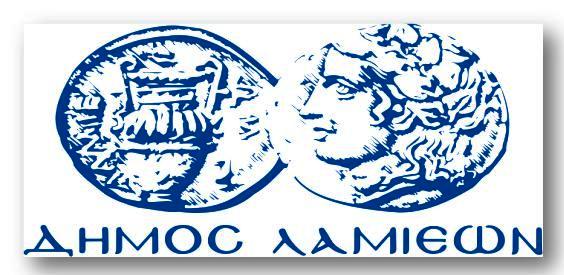 ΠΡΟΣ: ΜΜΕΔΗΜΟΣ ΛΑΜΙΕΩΝΓραφείου Τύπου& ΕπικοινωνίαςΛαμία, 8/3/2016